Муниципальное бюджетное дошкольное образовательное учреждениецентр развития ребенка – детский сад № 51 «Росток» Консультация для педагогов «Современный воспитатель, какой он?»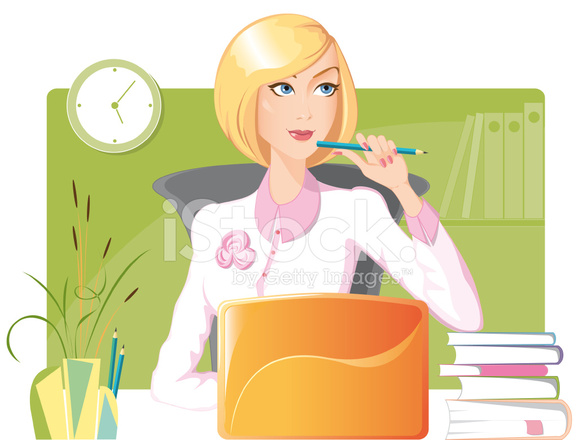                                                                      Воспитатель:                                                                               Худокормова Н.С.Октябрь 2020 годВоспитатель –это волшебник, который открывает детям дверь в мир взрослых. И от того, что знает и умеет воспитатель, зависит и то, чему и как она научит своих воспитанников.                                                    К. ГальвецкийГлавная цель воспитателя - развивать даже самые крошечные задатки ребенка, вовремя заметить «Изюминку», которая с рождения заложена в каждом ребёнке. В умении развить способности каждого ребёнка и состоит талант педагога.
Задача современного воспитателя: воспитывать личность творческую, креативную, коммуникабельную. Нужно прогнозировать и оценивать свои результаты, развивать самостоятельность инициативу. Создавать условия для реализации индивидуальных способностей каждого ребенка.Воспитатель - это не только профессия, это призвание, которым отмечен далеко не каждый человек, это призвание нужно заслужить, заслужить своим трудом, своим талантом, своим желанием постоянно меняться, преобразовываться, совершенствоваться. Важно понять какому воспитателю общество в целом и семья в частности готово доверить воспитание самого ценного «стратегического ресурса страны» - ребенка.В жизнь системы образования страны прочно вошёл Федеральный образовательный стандарт. ФГОС ДО устанавливает ряд требований к условиям реализации основной программы ДОО: психолого-педагогические, кадровые, материально- технические, финансовые и к предметно - развивающей среде. Кадровые условия являются главными. В связи с этим разработан и утвержден профессиональный стандарт педагога, который вступил в силу с 1 января 2015 года.Согласно этому стандарту педагог дошкольного образования должен:• знать специфику дошкольного образования и особенности организации образовательной работы с детьми раннего и дошкольного возраста;• знать общие закономерности развития ребенка в раннем и дошкольном детстве; особенности становления и развития детских деятельностей в раннем и дошкольном возрасте;•уметь организовывать ведущие в дошкольном возрасте виды деятельности: предметно – манипулятивную и игровую, обеспечивая развитие детей, организовывать совместную и самостоятельную деятельность дошкольников;• владеть теорией и педагогическими методиками физического, познавательного и личностного развития детей раннего и дошкольного возраста;• уметь планировать, реализовывать и анализировать образовательную работу с детьми раннего и дошкольного возраста в соответствии с ФГОС дошкольного образования;• уметь планировать и корректировать образовательные задачи (совместно с психологом и другими специалистами) по результатам мониторинга, с учетом индивидуальных особенностей развития каждого ребенка раннего и/или дошкольного возраста.•реализовывать педагогические рекомендации специалистов (психолога, логопеда, дефектолога и др.) в работе с детьми, испытывающими трудности в освоении программы, или детьми с особыми образовательными потребностями;• участвовать в создании психологически комфортной и безопасной образовательной среды, обеспечивая безопасность жизни детей, сохранение и укрепление их здоровья, поддерживая эмоциональное благополучие ребенка в период пребывания в образовательной организации;• владеть методами и средствами анализа психолого-педагогического мониторинга, позволяющего оценить результаты освоения детьми образовательных программ, степень сформированности у них необходимых интегративных качеств детей дошкольного возраста, необходимых для дальнейшего обучения и развития в начальной школе;• владеть методами и средствами психолого-педагогического просвещения родителей (законных представителей) детей раннего и дошкольного возраста, уметь выстраивать партнерское взаимодействие с ними для решения образовательных задач;• владеть ИКТ - компетенциями, необходимыми и достаточными для планирования, реализации и оценки образовательной работы с детьми раннего и дошкольного возраста;• специфика профессиональной деятельности предъявляет к воспитателю дошкольного образования определённые требования. И, чтобы выполнять свои профессиональные обязанности, он должен обладать определёнными качествами личности.В основе такого качества личности, как профессиональная направленность, лежит интерес к профессии воспитателя и любовь к детям. Именно эти факторы побуждают к стремлению овладеть педагогическими знаниями и постоянно совершенствовать свой профессиональный уровень. Воспитатель должен уметь сопереживать и сочувствовать, эмоционально отзываться на переживания ребёнка. Воспитатель знающий возрастные особенности дошкольников, должен внимательно замечать малейшие изменения в поведении ребёнка, проявлять чуткость, заботливость, доброжелательность, тактичность во взаимоотношениях. Наравне с требовательностью к участникам воспитательного процесса (детям, родителям, коллегам) воспитатель дошкольного образования остаётся к ним доброжелательным, верит в их силы и возможности. Воспитатель, любящий детей, всегда настроен на восприятие их положительных качеств. Создавая условия для проявления способностей каждого ребёнка, педагог помогает раскрыться личному потенциалу дошкольника. Оптимистически настроенный воспитатель не будет плохо говорить о ребёнке, жаловаться на него родителям. Воспитатель-оптимист характеризуется умением вдохновлять жизнерадостностью, чувством юмора. Когда в действиях воспитателя находят оптимальное сочетание ласка и твердость, доброта и взыскательность, доверие и контроль, шутка и строгость, гибкость поведения и воспитательных действий, можно говорить о тактичности воспитателя.Педагог дошкольного образования должен уметь строить правильные взаимоотношения как с детьми и родителями, так и с коллегами, то есть со всеми участникам педагогического процесса. Воспитатель должен показывать своим воспитанникам пример поведения. Ведь в первую очередь дети подражают поведению воспитателю. Так же воспитатель должен стараться наладить партнёрские отношения с родителями, уметь предупредить и разрешить конфликтные ситуации. С уважением и вниманием относиться к коллегам, обмениваться опытом, воспринимать критику.Пользоваться авторитетом у детей, родителей и коллег – это значит получить оценку своим нравственным и профессиональным качествам, культуре, эрудиции, преданности профессии. Способность бороться за свой авторитет, дорожить им, дана только воспитателю, преданному своему делу. От способности к педагогической рефлексии во многом зависит успешность профессиональной деятельности воспитателя. Ведь рефлексия подразумевает умение анализировать проделанные шаги, оценить полученные результаты и сравнить их с запланированной целью. На основе полученных выводов воспитатель дошкольного образования корректирует последующую деятельность для того, чтобы получить лучшие результаты.Из необходимых качеств личности воспитателя также можно выделить добросовестность, требовательность к себе, инициативность, терпение и выдержку. Хорошо, если воспитатель дошкольного образования умеет мастерить, рисовать, хорошо петь, имеет актёрские навыки. В этом случае он всегда будет интересен своим воспитанникам.Имидж воспитателя – эмоционально окрашенный стереотип восприятия образа педагога в сознании воспитанников, коллег, социального окружения, в массовом сознании. При формировании имиджа педагога реальные качества тесно переплетаются с теми, которые приписываются ему окружающими. Современный дошкольный воспитатель должен сочетать в себе как черты собственно воспитателя (опека, замена матери) так и черты учителя.Воспитатель своим внешним обликом располагает к себе детей и взрослых. Следует всегда помнить, что дети учатся у взрослых и, прежде всего, у любимого воспитателя правильно одеваться. В манере одеваться проявляется одно из главных правил: красиво выглядеть – значит проявлять уважение к окружающим людям.Каким быть должен воспитатель?Конечно, добрым должен быть!Любить детей, любить ученье,Свою профессию любить!Каким быть должен воспитатель?Конечно, щедрым должен быть.Всего себя без сожаленьяОн должен детям подарить!